Dear Mr Trickett,Questions for the Equality and Human Rights Commission I am writing to respond to your Parliamentary Question [62216] about the level of earnings of the (a) highest and (b) lowest paid employees at the Equality and Human Rights Commission, and what the median level of earnings is for such employees.In accordance with the Commission’s pay structure, the lowest pay band has a range of £17,350 - £20,157. The highest paid employee is paid £117,500. This information is published in the Commission’s annual accounts which can be viewed here: https://www.equalityhumanrights.com/sites/default/files/ara_2015-2016.pdfThe median salary at the Commission is £36,017. The information provided covers what we are able to disclose in compliance with the Data Protection Act.I hope you find this information helpful.  Yours sincerely,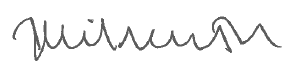 Rebecca HilsenrathChief Executive Letter copied to Caroline Dinenage MP, Parliamentary Under-Secretary of State for Women, Equalities and Early YearsMr Jon TrickettHouse of Commons LondonSW1A 0AAtrickettj@parliament.uk7 February  2017 